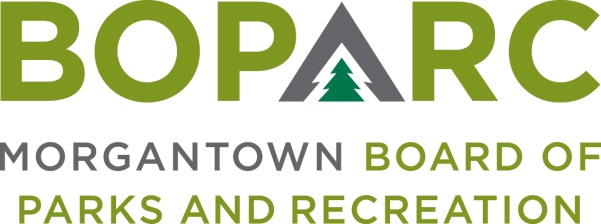 Wednesday, January 13, 2021 			Time:  3:00PM				Location:  Zoom enabled							AGENDAOPENING MATTERSCall To OrderEstablish QuorumMinutes of December 9th Regular MeetingMinutes of November 19th Special MeetingCORRESPONDENCE – Review of any pertinent correspondence since last meetingORAL COMMUNICATIONSPresentation – Riverfront Revitalization Committee, South University Avenue ParkPresentation – Mon Valley Greenspace Coalition, Trail Maintenance & Greenspace Restoration in White ParkPublic Comment – Public Comment is intended to provide BOPARC an opportunity to receive information regarding items on the Agenda or other items of interest.  Each comment is limited to three minutes (including questions from BOPARC).  If there is multi-person interest in one subject, a single representative must be appointed to speak.  There will be no official action taken on Public Comment (except in instances where the subject of interest is already an Action Item on the Agenda).  For purposes of current virtual meeting protocol, public comment can be submitted to info@boparc.org.  FINANCIAL REPORTSEXECUTIVE DIRECTOR’S REPORT              OLD BUSINESSUpdates from Ice Arena Project Sub-Committee to Board – Board Comments, Questions, Additional Directive(s)NEW BUSINESSSales Tax 1st Iteration Project ListGENERAL BOARD COMMENTSADJOURNMENTZOOM INFORMATION:Join Zoom Meetinghttps://us02web.zoom.us/j/84536965005?pwd=WnYzMXE1VVlGdCtwdzZXOExpUldjZz09Meeting ID: 845 3696 5005Passcode: 763056Dial by your location        +1 301 715 8592 US (Washington D.C)        +1 312 626 6799 US (Chicago)        +1 646 558 8656 US (New York)